Objednávka č.   56/2022	 	Vyřizuje: Trněná			Datum: 12.07.2022			Objednáváme u Vás dle cenové nabídky včetně náhradního plnění:Termín dodání od 22. 8. do 31. 8. 2022Fakturační adresa:Střední škola – Centrum odborné přípravy technické KroměřížNábělkova 539/3767 01 KroměřížIČ: 00568945DIČ: CZ00568945Jsme plátci DPH.Z důvodu registrace smluv požadujeme potvrzení objednávky.		Potvrzujeme přijetí objednávky dne:  14.7.2022Ing. Bronislav Fuksaředitel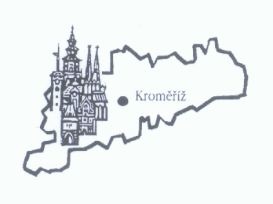 Nábělkova 539/3, 767 01 KroměřížNábělkova 539/3, 767 01 KroměřížNábělkova 539/3, 767 01 KroměřížNábělkova 539/3, 767 01 Kroměřížsouprava montérková pánská do pasu kepr 100% bavlna, modrá Cena za ks bez DPHCena celkem bez DPHvelikost 44ks19      355,00    6 745,00 velikost 46ks14      355,00    4 970,00 velikost 48ks23      355,00    8 165,00 velikost 50ks20      355,00    7 100,00 velikost 52ks17      355,00    6 035,00 velikost 54ks5      355,00    1 775,00 velikost 56ks4      355,00    1 420,00 velikost 58ks1      355,00       355,00 velikost 60ks5      355,00    1 775,00 velikost 62ks3      355,00    1 065,00 souprava montérková pánská do pasu kepr 100% bavlna, modrá, našité manžety na rukávechvelikost 44ks3415,001 245,00velikost 46ks2415,00830,00velikost 48ks2415,00830,00velikost 50ks4415,001 660,00velikost 52ks2415,00830,00velikost 54ks2415,00830,00velikost 62ks1415,00415,00souprava montérková dámská do pasu kepr 100% bavlnavelikost 44ks2450,00900,00čepice PHIL, s kšiltem tmavě modráks130        35,00     4 550,00 brýle VISITOR, čirý zorníkks47        27,00     1 269,00 zátky EAR SOFT NEONks18          3,70          66,60 Celkem:                                                                      52 830,60 Kč bez DPH                            52 830,60 Kč bez DPH                            52 830,60 Kč bez DPH                            52 830,60 Kč bez DPH 